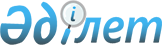 Об установлении размера и границ охранной зоны, вида режима и порядка природопользования на территории охранной зоны государственного национального природного парка "Буйратау" в Акмолинской областиПостановление акимата Акмолинской области от 24 ноября 2014 года № А-10/556. Зарегистрировано Департаментом юстиции Акмолинской области 4 декабря 2014 года № 4492.
      Примечание РЦПИ.

      В тексте документа сохранена пунктуация и орфография оригинала.
      В соответствии со статьей 123 Земельного Кодекса Республики Казахстан от 20 июня 2003 года, статьей 18 Закона Республики Казахстан от 7 июля 2006 года "Об особо охраняемых природных территориях", на основании приказа председателя Комитета лесного и охотничьего хозяйства Министерства сельского хозяйства Республики Казахстан от 23 августа 2010 года № 291 "Об утверждении проекта естественно-научного и технико-экономического обоснования создания государственного национального природного парка "Буйратау", акимат Акмолинской области ПОСТАНОВЛЯЕТ:
      1. Установить вокруг государственного национального природного парка "Буйратау" в Акмолинской области охранную зону в размере общей площадью 79060,8 гектар в Ерейментауском районе, в границах согласно утвержденного землеустроительного проекта охранной зоны государственного национального природного парка "Буйратау".
      2. Установить на территории охранной зоны государственного национального природного парка "Буйратау" в Акмолинской области регулируемый режим хозяйственной деятельности в соответствии со статьей 48 Закона Республики Казахстан от 7 июля 2006 года "Об особо охраняемых природных территориях".
      3. Утвердить прилагаемые Правила природопользования на территории охранной зоны государственного национального природного парка "Буйратау" в Акмолинской области.
      4. Контроль за исполнением данного постановления возложить на первого заместителя акима области Отарова К.М.
      5. Настоящее постановление вступает в силу со дня государственной регистрации в Департаменте юстиции Акмолинской области и вводится в действие со дня официального опубликования. Правила природопользования на территории охранной зоны государственного национального природного парка "Буйратау" в Акмолинской области
      1. Настоящие Правила природопользования на территории охранной зоны государственного национального природного парка "Буйратау" в Акмолинской области (далее – Правила) разработаны в целях определения порядка природопользования на территории охранной зоны государственного национального природного парка "Буйратау" в Акмолинской области (далее – Национальный парк).
      2. На территории охранной зоны Национального парка не допускается:
      1) размещение, проектирование, строительство и эксплуатация объектов, внедрение новых технологий, оказывающих вредное воздействие на экологические системы государственного национального природного парка; 
      2) выброс в атмосферу и сброс в открытые водные источники и на рельеф загрязняющих веществ и сточных вод; 
      3) добыча полезных ископаемых; 
      4) охота; 
      5) захоронение радиоактивных материалов и промышленных отходов; 
      6) деятельность, способная изменить гидрологический режим экологических систем государственного национального природного парка (строительство плотин, дамб, гидротехнических сооружений и других объектов, приводящих к прекращению или снижению естественного стока вод); 
      7) интродукция чужеродных видов диких животных и дикорастущих растений; 
      8) другая деятельность, способная оказать вредное воздействие на экологические системы государственного национального природного парка.
      Сноска. Пункт 2 - в редакции постановления акимата Акмолинской области от 16.10.2017 № А-10/469 (вводится в действие со дня официального опубликования).


      3. На территории охранной зоны Национального парка могут осуществляться различные формы хозяйственной деятельности, не оказывающие негативного воздействия на состояние экологических систем национального парка: 
      1) лесохозяйственная деятельность; 
      2) традиционное землепользование, включая пастьбу скота и сенокошение, а также иная деятельность в рамках обеспечения долговременной сохранности и неуязвимости биологического разнообразия; 
      3) туристская и рекреационная деятельность; 
      4) использование минеральных вод, бальнеологических и климатических ресурсов; 
      5) промысловое и любительское (спортивное) рыболовство; 
      6) проведение наземных и авиационных работ по тушению лесных и степных пожаров; 
      7) рекультивация нарушенных земель; 
      8) восстановление лесных и иных растительных сообществ; 
      9) восстановление среды обитания и численности диких животных; 
      10) использование земельных участков для обустройства мест пребывания туристов, устройства питомников для искусственного размножения, выращивания, разведения эндемичных, редких и исчезающих видов растений и животных, а также строительства служебных зданий (кордонов) для проживания работников государственного национального природного парка, предоставления им служебных земельных наделов.
      Сноска. Правила дополнено пунктом 3 в соответствии с постановлением акимата Акмолинской области от 16.10.2017 № А-10/469 (вводится в действие со дня официального опубликования).


					© 2012. РГП на ПХВ «Институт законодательства и правовой информации Республики Казахстан» Министерства юстиции Республики Казахстан
				
      Аким Акмолинской области

С.Кулагин
Утверждены
постановлением акимата
Акмолинской области
от 24 ноября 2014 года
№ А-10/556